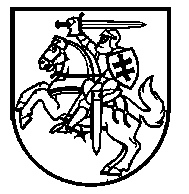 Lietuvos Respublikos VyriausybėnutarimasDėl BAZINĖS SOCIALINĖS IŠMOKOS DYDŽIO PATVIRTINIMO2014 m. rugsėjo 10 d. Nr. 924
VilniusVadovaudamasi Lietuvos Respublikos socialinės apsaugos išmokų atskaitos rodiklių ir bazinio bausmių ir nuobaudų dydžio nustatymo įstatymo 2 straipsnio 4 dalimi, Lietuvos Respublikos Vyriausybė nutaria:1. Patvirtinti bazinės socialinės išmokos dydį – 38 (trisdešimt aštuoni) eurus.2. Šis nutarimas įsigalioja 2015 m. sausio 1 dieną.Ministras Pirmininkas	Algirdas ButkevičiusSocialinės apsaugos ir darbo ministrė	Algimanta Pabedinskienė